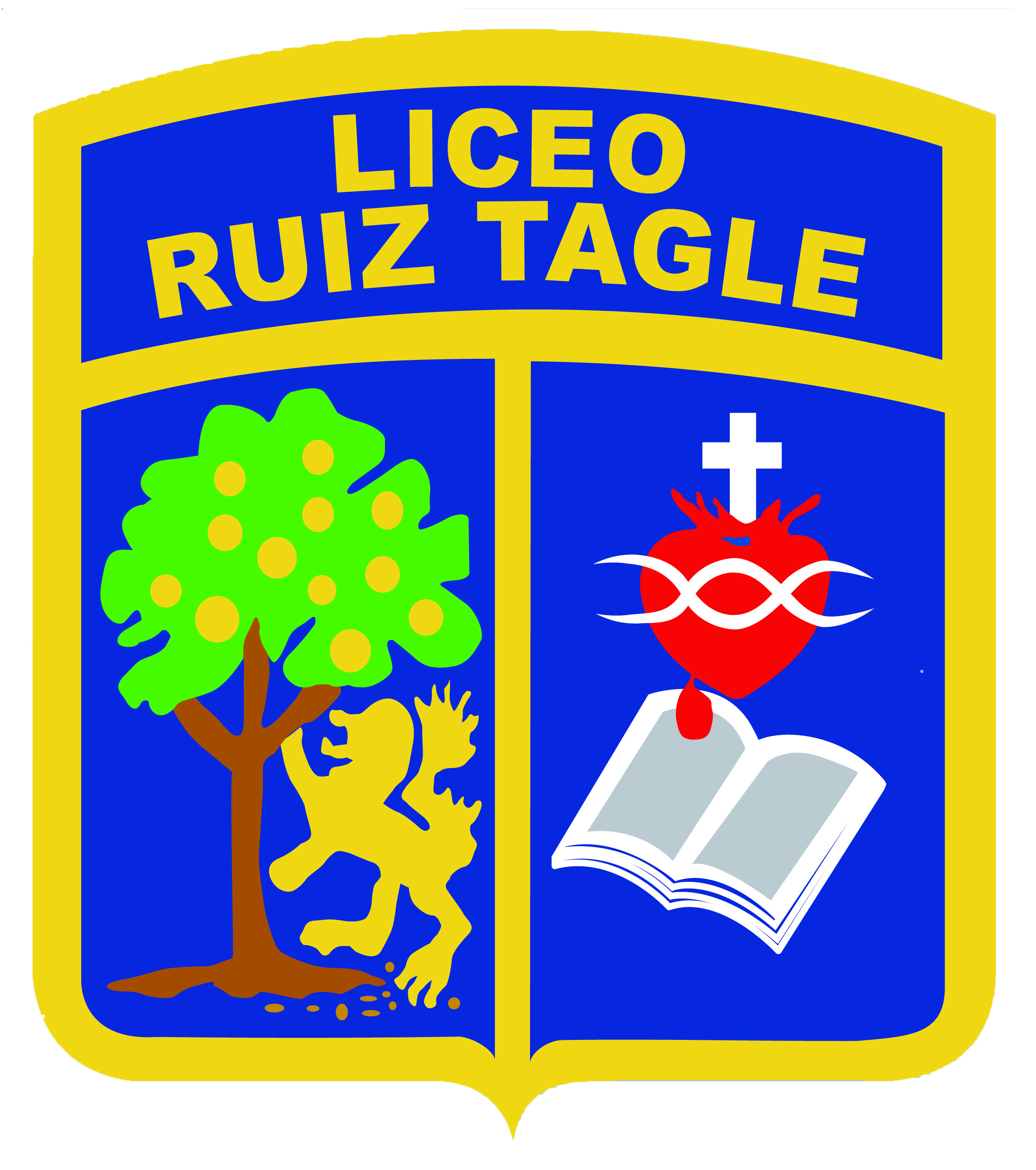                                                     Estimado Apoderado, ruego completar los datos de pre matricula 2020. El Sistema de Admisión Escolar, indica que Ud. debe certificar su continuidad en el establecimiento, de lo contrario,  es su responsabilidad realizar el proceso de postulación a otro establecimiento, en las fechas indicadas en el portal https://www.sistemadeadmisionescolar.cl/.   En caso que su pupilo repita curso, por primera vez, tiene posibilidad de continuar en el mismo establecimiento. Sí es por segunda vez, debe cumplir con las fechas dadas por el Ministerio de Educación, y comunicadas en Circular de Admisión 2020.Enviar FICHA con los datos al correo: prematricula2020@liceoruiztagle.cl. Cierre del PROCESO DE PRE MATRICULA 15 de JULIO 2019.Comisión Pre Matricula 2020Liceo Ruiz TagleNOMBRE DEL ALUMNO:RUT DEL ALUMNO:CURSO 2020:NOMBRE DEL APODERADO:RUT DE APODERADO